
This website provides job opening for City employees exclusively, and also job specifications.

You can apply for jobs from here, if you are accessing this computer from the City's network. We hope to soon enable City employee to apply for jobs from their home or public computer as well.

The job announcements are categorized by job series on the left. If you're interested in a particular position click on the link "Apply for this job" located on the top left corner of each advertisement. 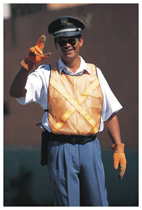 